EL CASO DE LA ALBÓNDIGA DESAPARECIDA INSTRUCCIONES: LEE EL CUENTO CORTO QUE APARECE A CONTINUACIÓN Y LUEGO RESPONDE LAS PREGUNTAS.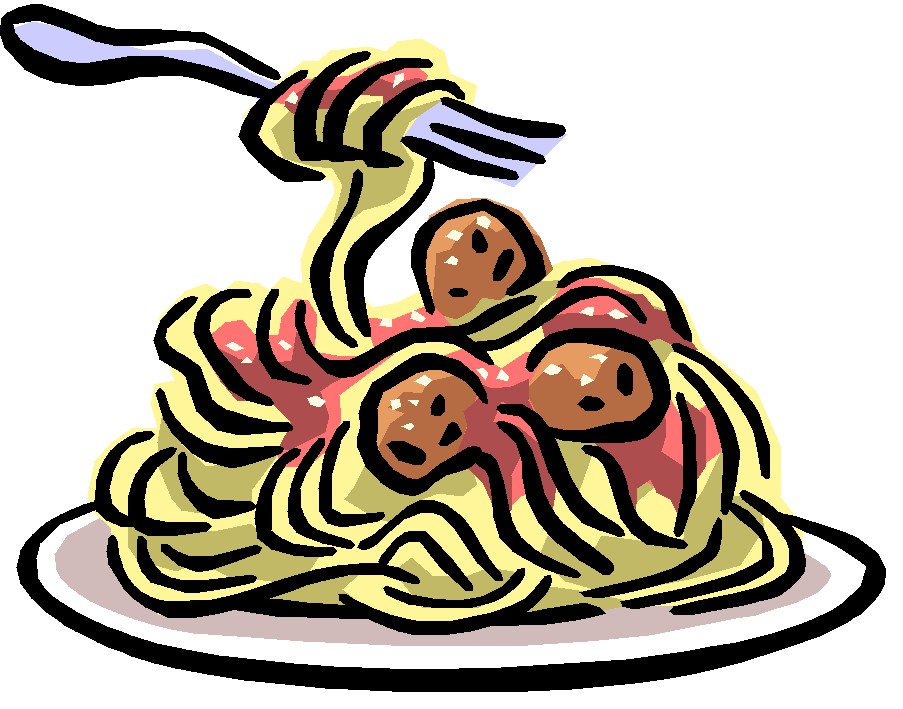 Era una tarde oscura y tormentosa en nuestra escuela. Los alumnos de séptimo grado volvían del almuerzo. El Sr. G se sentó en su taburete con una mancha fresca de salsa de espaguetis en su camisa. "Mmm, ¡qué almuerzo tan delicioso acabo de tener!" Exclamó el Sr. G. "Estoy completamente lleno. ¿Qué tal estuvo el almuerzo del colegio hoy?" Sus estudiantes le miraban como si estuviera loco. De repente, la Sra. K llamó a la puerta. Le susurró a la Sra. S: "¿Alguien ha visto el almuerzo de la Sra. C? Tenía espaguetis con albóndigas, pero parece que ha desaparecido". La Sra. S pensó por un momento, buscando en su memoria para ver si había visto algo. Se volvió hacia el Sr. G y le preguntó: "Sr. G, ¿ha visto algo? Creo que estuvo en la habitación de la Sra. C justo antes de que empezara el almuerzo". El Sr. G abrió un poco los ojos y dijo rápidamente: "No". Se levantó rápidamente, tirando la lonchera de la mesa. Cuando cayó al suelo, rodaron un sándwich y una manzana. El Sr. G examinó la sala y luego preguntó a los estudiantes: "¿Alguien sabe algo del almuerzo desaparecido de la Sra. C?" ¿Quién crees que se llevó el almuerzo de la Sra. C?Enumera las pruebas que te hacen pensar que esta persona se llevó el almuerzo de la Sra. C.¿Por qué estas pruebas te hacen pensar que esta persona se llevó el almuerzo de la Sra. C?Escribe una declaración APR (Afirmación, Pruebas, Razonamiento) utilizando tus respuestas a las preguntas 1, 2 y 3.Adaptado de: 
Grymonpre, Kris, Cohn, Allison, Solomon, Stacey. (2012). Getting Past “Just Because” Teaching Writing in Science Class. Science Scope. Enero de 2012